ТЕМА № 2Раздел  IУГОЛОВНЫЙ ЗАКОНГлава 1. ОБЩИЕ ПОЛОЖЕНИЯСтатья 1. Уголовный кодекс Республики Беларусь*--------------------------------------------------------------РАЗДЕЛ II
ОСНОВАНИЯ И УСЛОВИЯ УГОЛОВНОЙ ОТВЕТСТВЕННОСТИ             ГЛАВА 3   ПРЕСТУПНОЕ ДЕЯНИЕСтатья 10. Преступление как основание уголовной ответственности------------------------------------------------------------------------РАЗДЕЛ VII
ПРЕСТУПЛЕНИЯ ПРОТИВ ЧЕЛОВЕКАГЛАВА 19
ПРЕСТУПЛЕНИЯ ПРОТИВ ЖИЗНИ И ЗДОРОВЬЯСтатья 139. Убийство1. Умышленное противоправное лишение жизни другого человека (убийство) –наказывается лишением свободы на срок от шести до пятнадцати лет.------------------------------------------------------------------------------Статья 3. Принципы уголовного закона и уголовной ответственности1. Уголовная ответственность в Республике Беларусь основывается на принципах законности, равенства граждан перед законом, неотвратимости ответственности, личной виновной ответственности, справедливости и гуманизма.----------------------------------------------------------------------------------------ГЛАВА 2
ДЕЙСТВИЕ УГОЛОВНОГО ЗАКОНА В ПРОСТРАНСТВЕ И ВО ВРЕМЕНИ---------------------------------------------------------------------------------------РАЗДЕЛ II
ОСНОВАНИЯ И УСЛОВИЯ УГОЛОВНОЙ ОТВЕТСТВЕННОСТИ----------------------------------------------------------------------------------------ГЛАВА 4
ВИНА----------------------------------------------------------------------------------------ГЛАВА 5
УСЛОВИЯ УГОЛОВНОЙ ОТВЕТСТВЕННОСТИ-----------------------------------------------------------------------------------------ГЛАВА 6
ОБСТОЯТЕЛЬСТВА, ИСКЛЮЧАЮЩИЕ ПРЕСТУПНОСТЬ ДЕЯНИЯСтатья 34. Необходимая оборона---------------------------------------------------------------------------------------РАЗДЕЛ III
УГОЛОВНАЯ ОТВЕТСТВЕННОСТЬГЛАВА 8
ОБЩИЕ ПОЛОЖЕНИЯ ОБ УГОЛОВНОЙ ОТВЕТСТВЕННОСТИСтатья 44. Уголовная ответственность и ее цели--------------------------------------------------------------------------------------ГЛАВА 9
НАКАЗАНИЕ И ЕГО ВИДЫСтатья 47. Понятие наказанияСтатья 48. Виды наказаний1. К лицам, совершившим преступления, применяются следующие основные наказания:1) общественные работы;2) штраф;3) лишение права занимать определенные должности или заниматься определенной деятельностью;4) исправительные работы;5) ограничение по военной службе;6) арест;7) ограничение свободы;8) направление в дисциплинарную воинскую часть;9) лишение свободы;10) пожизненное заключение;11) смертная казнь (до ее отмены).2. Кроме основных наказаний, к лицам, совершившим преступления, могут применяться следующие дополнительные наказания:1) лишение воинского или специального звания;2) конфискация имущества.------------------------------------------------------------------------------------------ГЛАВА 10
НАЗНАЧЕНИЕ НАКАЗАНИЯСтатья 62. Общие начала назначения наказания--------------------------------------------------------------------------ГЛАВА 11
ИНЫЕ МЕРЫ УГОЛОВНОЙ ОТВЕТСТВЕННОСТИСтатья 77. Осуждение с отсрочкой исполнения наказанияГЛАВА 12
ОСВОБОЖДЕНИЕ ОТ УГОЛОВНОЙ ОТВЕТСТВЕННОСТИ И НАКАЗАНИЯСтатья 82. Общие положения об освобождении от уголовной ответственности и наказания----------------------------------------------------------------------------------------РАЗДЕЛ IV
ПРИНУДИТЕЛЬНЫЕ МЕРЫ БЕЗОПАСНОСТИ И ЛЕЧЕНИЯГЛАВА 14
ПРИНУДИТЕЛЬНЫЕ МЕРЫ БЕЗОПАСНОСТИ И ЛЕЧЕНИЯСтатья 100. Цели применения принудительных мер безопасности и лечения----------------------------------------------------------------------------------------РАЗДЕЛ V
ОСОБЕННОСТИ УГОЛОВНОЙ ОТВЕТСТВЕННОСТИ ЛИЦ,
СОВЕРШИВШИХ ПРЕСТУПЛЕНИЯ В ВОЗРАСТЕ ДО ВОСЕМНАДЦАТИ ЛЕТ----------------------------------------------------------------------------------------ГЛАВА 15
НАКАЗАНИЕ И ЕГО НАЗНАЧЕНИЕ ЛИЦАМ,
СОВЕРШИВШИМ ПРЕСТУПЛЕНИЯ В ВОЗРАСТЕ ДО ВОСЕМНАДЦАТИ ЛЕТСтатья 108. Уголовная ответственность несовершеннолетнихГЛАВА 20
ПРЕСТУПЛЕНИЯ ПРОТИВ ПОЛОВОЙ НЕПРИКОСНОВЕННОСТИ
ИЛИ ПОЛОВОЙ СВОБОДЫСтатья 166. Изнасилование  ------------------------------------------------------------------------------------------ГЛАВА 21
ПРЕСТУПЛЕНИЯ ПРОТИВ УКЛАДА СЕМЕЙНЫХ ОТНОШЕНИЙ И ИНТЕРЕСОВ НЕСОВЕРШЕННОЛЕТНИХСтатья 172. Вовлечение несовершеннолетнего в совершение преступления--------------------------------------------------------------------------------------------РАЗДЕЛ VIII
ПРЕСТУПЛЕНИЯ ПРОТИВ СОБСТВЕННОСТИ И ПОРЯДКА
ОСУЩЕСТВЛЕНИЯ ЭКОНОМИЧЕСКОЙ ДЕЯТЕЛЬНОСТИГЛАВА 24
ПРЕСТУПЛЕНИЯ ПРОТИВ СОБСТВЕННОСТИСтатья 205. Кража1. Тайное похищение имущества (кража) –наказывается общественными работами, или штрафом, или исправительными работами на срок до двух лет, или арестом на срок до шести месяцев, или ограничением свободы на срок до трех лет, или лишением свободы на тот же срок.--------------------------------------------------------------------------------------------ГЛАВА 25
ПРЕСТУПЛЕНИЯ ПРОТИВ ПОРЯДКА ОСУЩЕСТВЛЕНИЯ
ЭКОНОМИЧЕСКОЙ ДЕЯТЕЛЬНОСТИСтатья 222. Изготовление либо сбыт поддельных платежных средств--------------------------------------------------------------------------------------------РАЗДЕЛ IХ
ПРЕСТУПЛЕНИЯ ПРОТИВ ЭКОЛОГИЧЕСКОЙ БЕЗОПАСНОСТИ И ПРИРОДНОЙ СРЕДЫГЛАВА 26
ПРЕСТУПЛЕНИЯ ПРОТИВ ЭКОЛОГИЧЕСКОЙ БЕЗОПАСНОСТИ
И ПРИРОДНОЙ СРЕДЫСтатья 265. Нарушение требований экологической безопасности--------------------------------------------------------------------------------------------РАЗДЕЛ Х
ПРЕСТУПЛЕНИЯ ПРОТИВ ОБЩЕСТВЕННОЙ БЕЗОПАСНОСТИ
И ЗДОРОВЬЯ НАСЕЛЕНИЯСтатья 286. БандитизмСоздание банды, то есть вооруженной организованной группы с целью нападения на предприятия, учреждения, организации или на граждан, либо руководство бандой, либо участие в банде или совершаемых ею нападениях –--------------------------------------------------------------------------------------------ГЛАВА 28
ПРЕСТУПЛЕНИЯ ПРОТИВ БЕЗОПАСНОСТИ ДВИЖЕНИЯ
И ЭКСПЛУАТАЦИИ ТРАНСПОРТАСтатья 317. Нарушение правил дорожного движения или эксплуатации транспортных средств1. Нарушение правил дорожного движения или эксплуатации транспортных средств лицом, управляющим транспортным средством, повлекшее по неосторожности причинение менее тяжкого телесного повреждения, –--------------------------------------------------------------------------------------------ГЛАВА 29
ПРЕСТУПЛЕНИЯ ПРОТИВ ЗДОРОВЬЯ НАСЕЛЕНИЯСтатья 328. Незаконный оборот наркотических средств, психотропных веществ и их прекурсоров--------------------------------------------------------------------------------------------ГЛАВА 30
ПРЕСТУПЛЕНИЯ ПРОТИВ ОБЩЕСТВЕННОГО ПОРЯДКА И
ОБЩЕСТВЕННОЙ НРАВСТВЕННОСТИСтатья 339. Хулиганство1. Умышленные действия, грубо нарушающие общественный порядок и выражающие явное неуважение к обществу, сопровождающиеся применением насилия или угрозой его применения либо уничтожением или повреждением чужого имущества либо отличающиеся по своему содержанию исключительным цинизмом (хулиганство), –--------------------------------------------------------------------------------------------ГЛАВА 33
ПРЕСТУПЛЕНИЯ ПРОТИВ ПОРЯДКА УПРАВЛЕНИЯСтатья 362. Убийство сотрудника органов внутренних дел--------------------------------------------------------------------------------------------ГЛАВА 34
ПРЕСТУПЛЕНИЯ ПРОТИВ ПРАВОСУДИЯСтатья 388. Насилие в отношении судьи или народного заседателя--------------------------------------------------------------------------------------------ГЛАВА 35
ПРЕСТУПЛЕНИЯ ПРОТИВ ИНТЕРЕСОВ СЛУЖБЫСтатья 430. Получение взятки--------------------------------------------------------------------------------------------РАЗДЕЛ XIV
ПРЕСТУПЛЕНИЯ ПРОТИВ ПОРЯДКА ИСПОЛНЕНИЯ ВОИНСКОЙ ОБЯЗАННОСТИГЛАВА 36
ПРЕСТУПЛЕНИЯ ПРИЗЫВНИКОВ, РЕЗЕРВИСТОВ И ВОЕННООБЯЗАННЫХСтатья 434. Уклонение от мероприятий призыва по мобилизацииСтатья 143. Убийство при превышении пределов необходимой обороныУбийство, совершенное при превышении пределов необходимой обороны (диспозиция), –наказывается исправительными работами на срок до двух лет, или ограничением свободы на тот же срок, или лишением свободы на срок до двух лет (санкция).Статья 158. Заражение венерическим заболеванием1. Заведомое поставление другого лица через половое сношение или иными действиями в опасность заражения венерическим заболеванием лицом, знавшим о наличии у него этого заболевания (диспозиция), –наказывается штрафом, или исправительными работами на срок до одного года, или арестом на срок до трех месяцев, или ограничением свободы на срок до двух лет (санкция).Например, ч. 1 ст. 431 УК – Дача взятки 431 – Дача взяткиНапример, ч. 1 ст. 147 УК –Умышленное причинение тяжкого телесного поврежденияУмышленное причинение тяжкого телесного повреждения, то есть повреждения, опасного для жизни, либо повлекшего за собой потерю зрения, речи, слуха, какого-либо органа или утрату органом его функций, прерывание беременности ….Например,  ст. 317. УК Нарушение правил дорожного движения или эксплуатации транспортных средствНарушение правил дорожного движения или эксплуатации транспортных средств лицом, управляющим транспортным средством, повлекшее по неосторожности причинение менее тяжкого телесного поврежденияНапример, ст. 149 УК Умышленное причинение менее тяжкого телесного повреждения1. Умышленное причинение менее тяжкого телесного повреждения, то есть повреждения, не опасного для жизни и не повлекшее последствий, предусмотренных статьей 147 настоящего Кодекса, …Например, ст. 321 УК  Нарушение правил, обеспечивающих безопасную работу транспортаНарушение пассажиром, пешеходом или другим участников движения (кроме лиц, указанных в статьях 314, 318 или 319 настоящего Кодекса) правил безопасности движения или эксплуатации всех видов транспорта, повлекшее по неосторожности причинение тяжкого или менее тяжкого телесного повреждения, - Например, а) ч. 3  ст. 205 УК       Кража, совершенная в крупном размере,-     наказывается лишением свободы  на срок от двух до семи лет с конфискацией имущества или без конфискации.б) ст. 230 УК      Невозвращение на территорию Республики Беларусь историко-культурных ценностей, -        Наказывается лишением свободы на срок до семи лет с конфискацией имущества или без конфискации.б) ст. 143 УКУбийство, совершенное при превышении пределов необходимой обороны, -    наказывается  исправительными работами на срок до двух лет, или ограничением свободы на тот же срок, или лишением свободы на срок до двух лет.1.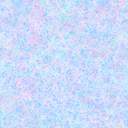 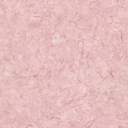 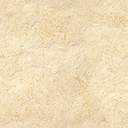 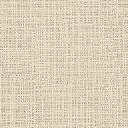 